                  АДМИНИСТРАЦИЯ КАРГАСОКСКОГО РАЙОНА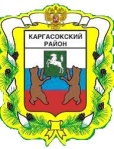 РАЙОННАЯ МЕЖВЕДОМСТВЕННАЯ КОМИССИЯ ПО ПРЕДУПРЕЖДЕНИЮ И ЛИКВИДАЦИИ ЧРЕЗВЫЧАЙНЫХ СИТУАЦИЙ И ОБЕСПЕЧЕНИЮ ПОЖАРНОЙ БЕЗОПАСНОСТИ__________________________________________________________________ПРОТОКОЛ  заседания комиссии по предупреждению и ликвидации чрезвычайных ситуаций и обеспечению пожарной безопасности Администрации Каргасокского района 15.11.2023      14.30   ул. Пушкина, д. 31, с. Каргасок, актовый зал                               № 18              ПРЕДСЕДАТЕЛЬСТВУЮЩИЙ НА ЗАСЕДАНИИ                       Ащеулов Андрей Петрович – Глава Каргасокского района – председатель комиссии по чрезвычайным ситуациям и обеспечению пожарной безопасности,   Герасимов Сергей Иванович – заместитель Главы Каргасокского района по общественной безопасности – начальник отдела общественной безопасности заместитель председателя комиссии, Веклич Н.А. – главный специалист по гражданской обороне и чрезвычайным ситуациям Администрации Каргасокского района – секретарь комиссии, Коньшина О.В. – заместитель Главы Каргасокского района по экономике, Волков И.В. – заместитель начальника 32 ПСЧ 4 ПСО ФПС ГПС ГУ МЧС России по Томской области, Батурин К.В. -  заместитель начальника ОМВД России по Каргасокскому району, Хлопотной М.В. – директор МУ АТП «Каргасокский район», Брагин Б.Н. – начальник ОНД и ПР по Каргасокскому району, Платонов С.Г. – старший государственный инспектор руководитель северного инспекторского отделения Центра ГИМС ГУ МЧС России по Томской области, Сыркин С.А. - начальник отряда противопожарной службы № 5 по Каргасокскому и Парабельскому районам.                        ПРИНИМАЮТ УЧАСТИЕ В РАБОТЕ ЗАСЕДАНИЯ: Брагина Юлия Владимировна – главный специалист по ГО и ЧС ОГБУЗ «Каргасокская РБ», Сазонтов Юрий Викторович – специалист Управления ЖКХ и КС муниципального образования «Каргасокский район», Рудаков Алексей Александрович – заместитель Главы Каргасокского сельского поселения, Шамраев Александр Фёдорович – заместитель Главы Каргасокского района по социальным вопросам.Повестка:Об итогах летнего купального сезона, готовность муниципального образования «Каргасокский район» к обеспечению безопасности на водных объектах в зимний период.                  СЛУШАЛИ: Платонов Сергей Геннадьевич - старший государственный инспектор руководитель северного инспекторского отделения Центра ГИМС ГУ МЧС России по Томской области В ходе проведения мероприятий контрольно-надзорной деятельности и профилактической работы на водных объектах Каргасокского района. Проведено 214 патрулирований, 1 рейд, опубликовано 4 информационных сообщений в СМИ, на сайте Администрации Каргасокского района, в социальных сетях на тему: «Правила поведения на водных объектах в летний период», роздано 479 памяток, проведено 968 профилактических бесед с охватом 1328 чел. В образовательных учреждениях проведено 37 бесед с охватом 460 чел. Проведено 4 этапа акции «Вода безопасная территория» в период с 09 по 25 июня, с 03 по 09 июля, с 24 по 30 июля, с 21 по 27 августа 2023 года. В рамках указанной выше акции проведено 130 бесед с охватом 460 человек. На водных объектах в 2023 году на территории муниципального образования «Каргасокский район» погибло 3 человека. На сегодняшний день сроки проведения акции «Безопасный лёд» ГУ МЧС России по Томской области не установлены, но тем не менее акция проводится ежегодно. Сазонтов Юрий Викторович – специалист управления ЖКХ и КС муниципального образования «Каргасокский район» – перечень ледовых переправ остался аналогичным по сравнению с периодом 2022-2023 гг. На сегодняшний день не определен подрядчик по строительству зимника и переправы Молодёжный - Напас (р. Тым).  РЕШИЛИ:1.1. Принять к сведению информацию Платонова С.Г., Сазонтова Ю.В1.2. Рекомендовать Главам сельских поселений осуществить своевременное выставление аншлагов с информацией о запрете выхода людей на лёд и выезда транспортных средств в выявленных опасных местах. Ответственный исполнитель: Главы сельских поселенийСроки исполнения: в течение зимнего периода 1.3. Организовать работу должностных лиц, уполномоченных составлять протоколы об административных правонарушениях Томской области по выявлению и пресечению правонарушений и недопущения выхода (выезда) людей (техники) на лёд в опасных и запрещенных местах.Ответственный исполнитель: Главы сельских поселенийСроки исполнения: в течение зимнего периода 1.4. Провести на территории муниципального образования «Каргасокский район» акцию «Безопасный лёд» в сроки, предложенные Главным управлением МЧС России по Томской области, направленной на недопущение гибели людей на водных объектах в зимний период.Ответственный исполнитель: Платонов С.Г., Веклич Н.А.Сроки исполнения: в течение зимнего периода1.5. Рекомендовать старшему государственному инспектору - руководителю северного инспекторского отделения Центра ГИМС ГУ МЧС России по Томской области направить в Администрацию Каргасокского района, Управление образования, опеки и попечительства муниципального образования «Каргасокский район» методические материалы для проведения занятий о безопасности людей на водных объектах в зимний период.Ответственный исполнитель: Платонов С.Г.Сроки исполнения:  10.12.2023.1.6. Управлению образования опеки и попечительства Каргасокского района организовать в срок до 10.12.2023 г. проведение занятий в образовательных учреждениях по вопросам безопасности поведения детей на водных объектах в зимний период                           2023-2024 г.Ответственный исполнитель: Лактионова Т.В. Сроки исполнения: в течение зимнего периода.1.7. Главному специалисту по ГО и ЧС отдела общественной безопасности Администрации Каргасокского района осуществить общую рассылку материалов о безопасности на водных объектах в зимний период посредством электронной почты предприятиям, организациям, учреждениям Каргасокского района. Обеспечить размещение тематических материалов на официальном сайте Администрации Каргасокского района и в социальных сетях. Ответственный исполнитель: Веклич Н.А.Срок исполнения: 25.11.20232. О готовности объектов жизнеобеспечения муниципального образования «Каргасокский район» к зимнему пожароопасному периоду.    СЛУШАЛИ: Брагин Борис Николаевич – начальник ОНДР И ПР по Каргасокскому району – в связи с наступлением сроков проведения контрольных (надзорных) мероприятий, в план проведения контрольных (надзорных) мероприятий на 2023 год сотрудниками ОНД и ПР по Каргасокскому району было включено 5 объектов жизнеобеспечения (котельные с. Новоюгино, Каргасок (Южная, Центральная), с. Тымск.В 2023 году в отношении объектов жизнеобеспечения сотрудниками ОНД и ПР по Каргасокскому району проведено 3 КНМ, выявлено 14 нарушений обязательных требований ПБ в РФ, вручено 2 предписания.  К административной ответственности привлечено 1 ЮЛ.Основные нарушения: Руководителями организаций не проводятся работы по ремонту, техническому обслуживанию и эксплуатации средств обеспечения пожарной безопасности, не обеспечивается исправное состояние указанных средств. На объектах отсутствует техническая документация на системы противопожарной защиты.Нарушение правил эксплуатации электротехнического оборудования и электротехнической продукции.В 2023 году зарегистрирован 1 случай возникновения пожара на объектах жизнеобеспечения (Усть – Тымская ДЭС) причиной которого послужила некорректная работа в системе электроснабжения.   В рамках проведенных профилактических мероприятий на объектах жизнеобеспечения проведено 3 консультации, 10 бесед. Профилактические визиты не организовывались, предостережения не направлялись.     РЕШИЛИ: 2.1. Принять к сведению информацию Брагина Б.Н. 2.2. Поручить заместителю Главы Каргасокского района по вопросам жизнеобеспечения – начальнику отдела жизнеобеспечения и рекомендовать Главам сельских поселений - проанализировать состояние работы объектов жизнеобеспечения, по следующим направлениям:- проанализировать оснащенность объектов защиты средствами противопожарной защиты, при необходимости разработать комплекс планов и программ по оснащению их соответствующим оборудованием; -    проанализировать состояние системы электроснабжения, электротехнических изделий и электротехнической продукции, при необходимости принять меры к устранению нарушений, связанных с их некорректной работы;- проанализировать состояние средств обеспечения пожарной безопасности и пожаротушения, при этом обратить внимание на организацию проведения ТО, ППР указанных средств, их срок службы, установленные производителем (поставщиком), возможности дальнейшей эксплуатации сверх срока службы;- проанализировать состояние имеющихся источников наружного противопожарного водоснабжения, при необходимости привести в состояние круглогодичной готовности, создать условия для забора воды в любое время года и суток;- взять на особый контроль и постоянно содержать в надлежащем состоянии подъезды и проезды к зданиям, противопожарному водоснабжению особенно в ветряную и снежную погоду;- исключить допуск к эксплуатации котельных и других теплопроизводящих установок лиц, не прошедших специального обучения и не получивших соответствующих квалификационных удостоверений;-  исключить работу котельных и других теплопроизводящих установок при неисправных или отключенных приборах контроля и регулирования, предусмотренных изготовителем.По результатам предоставить аналитическую информацию о проведенной работе по объектам жизнеобеспечения в комиссию по предупреждению и ликвидации чрезвычайных ситуаций и обеспечению пожарной безопасности Администрации Каргасокского района.        Ответственный исполнитель: Главы сельских поселений, Монголин С.В.          Срок исполнения: 24.12.2023 3. О состоянии источников противопожарного водоснабжения на территории Каргасокского сельского поселения. СЛУШАЛИ:Волков Иван Викторович – заместитель начальника 32 ПСЧ 4 ПСО ФПС ГПС ГУ МЧС России по Томской области – в сентябре 2023 года работниками 32 ПСЧ 4 ПСО ФПС ГПС ГУ МЧС России по Томской области проводилась проверка источников противопожарного водоснабжения на территории Каргасокского сельского поселения. В результате проверки были выявлены незначительные недостатки. Также вызывает озабоченность отсутствия источников противопожарного водоснабжения в п. Нефтяников Каргасокского сельского поселения. РЕШИЛИ:3.1. Принять к сведению информацию Волкова И.В.  3.2. Рекомендовать Главам сельских поселений:3.2.1. В целях обеспечения возможности использования для целей пожаротушений источников наружного противопожарного водоснабжения в населенных пунктах продолжить работу по их содержанию.         Ответственный исполнитель: Главы сельских поселений         Срок исполнения: на постоянной основе 3.2.2. Проверить готовность источников противопожарного водоснабжения к зимнему периоду и подъезды к ним.         Ответственный исполнитель: Главы сельских поселений         Срок исполнения: в течение зимнего периода          3.2.3. Рекомендовать Главе Каргасокского сельского поселения, заместителю начальника 32 ПСЧ 4 ПСО ФПС ГПС ГУ МЧС России по Томской области на основе имеющиеся информации решить вопрос о достаточности источников противопожарного водоснабжения в п. Нефтяников Каргасокского сельского поселения.          Ответственный исполнитель: Волков И.В., Барышев Д.Е.         Срок исполнения: 01.12.2023 4. Рассмотрение исполнения поручения Главы Каргасокского района по результатам аппаратного совещания от 04.04.2023 по привлечению к ответственности обладателей объектов недвижимости и землепользователей, не соблюдающих правила противопожарного режима в Российской Федерации и/или правила благоустройства.  СЛУШАЛИ:Веклич Никита Александрович – главный специалист по ГО и ЧС отдела общественной безопасности Администрации Каргасокского района - В целях обеспечения пожарной безопасности, предупреждения гибели и травматизма людей, возникновения чрезвычайных ситуаций на территории Каргасокского района, 04.04.2023 было проведено аппаратное совещание. В ходе аппаратного совещания Главой Каргасокского района были даны поручения Главам сельских поселений о проведении работы по привлечению к ответственности обладателей объектов недвижимости и землепользователей, не соблюдающих правила противопожарного режима в Российской Федерации и/или правила благоустройства. В рамках подготовки к заседанию Комиссии по предупреждению и ликвидации чрезвычайных ситуаций и обеспечению пожарной безопасности был проведен анализ полученной информации от Глав сельских поселений Каргасокского района.В результате проведенной выше работы было выявлено, что 85 участков на территории Каргасокского района, не соответствует предъявляемым требованиям;- из них количество установленных владельцев – 64;- количество проведенных профилактических бесед с лицами, указанными выше –54- количество выданных предписаний об устранении нарушений – 19;- количество устраненных нарушений – 44;- количество лиц, привлеченных к административной ответственности –3;- количество выявленных участков без правообладателей – 10;            - о принятых мерах по установлению правообладателей – 0. Рудаков Алексей Александрович – заместитель Главы Каргасокского сельского поселения – на территории Каргасокского сельского поселения в весенне-летний период было выявлено 19 участков, не соответствующих предъявленным требованиям, из них 9 собственников установлено, остальные 10 участков не имеют собственников, так же с 2 собственниками была проведена профилактическая работа, правонарушения устранены, 3 лиц привлечены к административной ответственности. Штрак Виталий Владимирович – Глава Новоюгинского сельского поселения - на территории Новоюгинского сельского поселения в весенне-летний период выявлено 5 участков, не соответствующих предъявленным требованиям, из них установленных владельцев 5, количество проведенных профилактических бесед -2; - количество выданных предписаний об устранении нарушений – 0;- количество устраненных нарушений -2;- количество лиц, привлеченных к административной ответственности – 0;- количество выявленных участков без правообладателей – 0.РЕШИЛИ:4.1. Принять к сведению информацию Веклича Н.А., Рудакова А.А., Штрака В.В.4.2. Рекомендовать Главам сельских поселений продолжить работу по привлечению к ответственности обладателей объектов недвижимости и землепользователей, не соблюдающих правила противопожарного режима в Российской Федерации и/или правила благоустройства в весенне-летний период 2024 года.Ответственный исполнитель: Главы сельских поселенийСрок исполнения: весенне-летний период 20244.3. Рекомендовать членам Комиссии по предупреждению и ликвидации чрезвычайных ситуаций и обеспечению пожарной безопасности при выявлении обладателей объектов недвижимости и землепользователей, не соблюдающих правила противопожарного режима в РФ и/или правила благоустройства сообщать Главам сельских поселений.  Ответственный исполнитель: Члены КЧС и ПБ Каргасокского районаСрок исполнения: на постойной основе5. Разное СЛУШАЛИ:Герасимов Сергей Иванович – заместитель Главы Каргасокского района по общественной безопасности – начальник отдела общественной безопасности – 03.11.2023 года состоялось видеоселекторное совещание с главами муниципальных районов и городских округов Томской области под руководством заместителя Губернатора Томской области по территориальному развитию. В ходе указанного выше заседания были даны поручения об организации профилактических обходов потенциально опасных водных объектов совместно с РДДМ.РЕШИЛИ: 5.1. Принять к сведению информацию Герасимова С.И. 5.2. Рекомендовать заместителю Главы Каргасокского района по социальным вопросам совместно с руководителем северного инспекторского отделения Центра ГИМС ГУ МЧС России по Томской области, руководителем РДДМ провести рабочую встречу по взаимодействию при проведении профилактических мероприятий. О результатах проделанной работы сообщить в Комиссию по предупреждению и ликвидации чрезвычайных ситуаций и обеспечению пожарной безопасности Администрации Каргасокского района.          Ответственный исполнитель: Шамраев А.Ф., Платонов С.Г.         Срок исполнения: ноябрь 20235.3. Главному специалисту по ГО и ЧС подготовить письма Главам сельских поселений о привлечении представителей РДДМ в профилактических обходах потенциально опасных водных объектов.          Ответственный исполнитель: Веклич Н.А.          Срок исполнения: 17.11.2023Глава Каргасокского района-           председатель комиссии                                                                                        А.П. Ащеулов          Секретарь комиссии                                                                                                 Н.А. Веклич